JOURNAL D’UTILISATION MACHINEJOURNAL D’UTILISATION MACHINE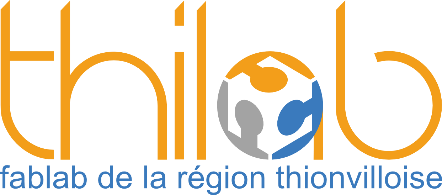 PRINTRBOT SIMPLEPRINTRBOT SIMPLENOVEMBRE 20141JOURUSAGERPROJETDEBUTFINTOTALCOMMENTAIRESCOMMENTAIRES::::::::::::::::::::::::::::::::::::::::::::::::::::::::::::::::::::::::::::::::::::GRAND TOTALGRAND TOTAL: